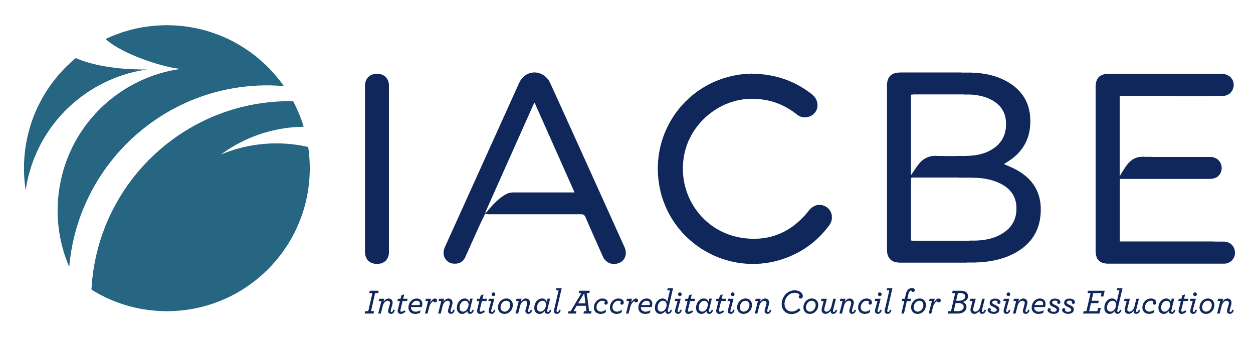 SITE-VISIT TEAM TRAINING APPLICATIONSECTION I: All those interested in attending the site visitor training must complete this section and submit the form to:  (iacbe@iacbe.org)Name:_____________________Reason for attending site visitor training (select all that apply):New site visitorRefresher for current site visitorPrepare for my institution’s upcoming visit Your institution: ____________________________    Your title: ______________________________Location (City and State or Country): ____________________________________Work phone (include country code if outside US): __________________________Work email: ___________________________  Personal email: ___________________________ Current IACBE Region: _______________________Number of years of experience with the IACBE: __________SECTION II: Those who are applying to attend the site visitor training to become a new site visitor should complete the following. The decision on who is asked to attend the training is based how your responses fit the specific team needs anticipated for the coming year.  Degree(s) held: __________________________Additional certification(s) held: _____________________Please mark the areas in which you have experience.  This helps us in assigning you to schools that best fit your background and expertise: Public Institutions		 Semester Delivery Systems		 Adjunct teaching Non-for-profit education	 Quarter Delivery Systems 		 Other site visitor accrediting  For-profit education		 Single Course Delivery Systems	 Unionized Faculty  Faith-Based education	 Evening Course Delivery Systems	 Speak Spanish Doctoral-Level Programs	 Non-traditional (adult) students	 Speak French Master’s-Level Programs	 Multi-campus Locations		 Speak German Bachelor’s-Level Programs	 Military Campus Locations		 Other Language: _________ Associate-Level Programs	 Online Programs			 Other language: __________ Degree-Completion		 Hybrid Programs			 Corporate sector work Accelerated Programs	 Joint-Degree Programs		 International PartnershipsIf you possess experience in higher education administration or in international higher education, identify below.Other comments: _______________________________________________________________	Once this information is received, all applicants will be informed as to whether they have been accepted to attend the training and should register online.  If you are not invited at this time, we encourage you to contact us again when future trainings are scheduled.Position Held/Type of ExperienceLocation